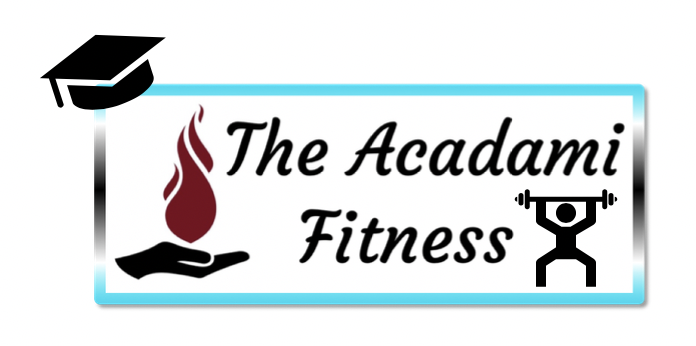 40/40 ChallengeExample Workout GuideRemember: !! You don’t have to go HAM every single day but MOVE every single day and get outside as much as possible!!The easiest way to do this is to just follow your My Transphormation Starts Today (MTST) app workouts, but, here are some other ideas:Example Exercise Plan:Approx. 1 – 1.5 Hour Sessions; (scale as necessary)ALL RESISTANCE TRAINING = 4 SETS OF 10-15 REPETITIONS, AS HEAVY AS POSSIBLE & STILL ABLE TO HIT THOSE REPS & SETS; CARDIO SHOULD BE CHALLENGING SPEEDS AND INCLINES !!! Write down your weight, incline, speed, and what kind of HIIT you do each session!!!ALL SHOULD INCREASE WEEKLY (weight, incline, speed) - MONDAY: Resistance Training, Legs plus HIIT cardio – Back Squat (½ regular stance, ½ sumo stance)Leg extension Leg curl Abduction Adduction Seated Leg Press HIIT – Box Jumps/Step ups depending on ability – 8 minutes = 40 seconds ON; 20 seconds REST- - - - - - - - - - - -  - - - -  - - - - - - - - - - - - - - - - -- - - -- - - - - - - - - - - - - - - - -  - - - -  - - - - - - - - - - - - - - - -  - - TUESDAY: Circuit/WOD style plus steady state cardioAs Many Rounds As Possible in 30 minutes:5 Pushups 10 Sit-ups15 Squats             Then 30 minutes Stair Stepper - - - - - - - - - - - -  - - - -  - - - - - - - - - - - - - - - - -- - - -- - - - - - - - - - - - - - - - -  - - - -  - - - - - - - - - - - - - - - -  - - WEDNESDAY: Resistance Training, Shoulders + Core plus HIIT CardioMilitary Shoulder PressSuperset (no rest in between sets): (T lifts) – Dumbbell shoulder raises – lateral and front Rotating Cable RaiseBent over dumbbell rowDumbbell Shoulder FlyCore: Hanging Leg raises Ball crunches Kettlebell swings - - - - - - - - - - - -  - - - -  - - - - - - - - - - - - - - - - -- - - -- - - - - - - - - - - - - - - - -  - - - -  - - - - - - - - - - - - - - - -  - - THURSDAY: Circuit/WOD style plus steady state cardioAs Many Rounds As Possible in 30 minutes:10 Push ups10 Thrusters10 Leg Lifts Then 30 minutes assault/air bike - - - - - - - - - - - -  - - - -  - - - - - - - - - - - - - - - - -- - - -- - - - - - - - - - - - - - - - -  - - - -  - - - - - - - - - - - - - - - -  - FRIDAY: Resistance Training, Back and Biceps plus HIIT cardioStanding EZ bar curl, FULL EXTENSION, 	Close grip, wide grip, wide grip lift (10 each per set, back to back)Preacher curl (EZ bar) Superset: standing dumbbell bicep curl + hammer curl Superset: Seated cable row (close grip, wide grip back to back)Superset: Seated lat pulldown + reverse, close grip pulldownDeadliftBack extension machine HIIT: 8 minutes, Burpees – 30 Seconds ON 30 Second REST- - - - - - - - - - - -  - - - -  - - - - - - - - - - - - - - - - -- - - -- - - - - - - - - - - - - - - - -  - - - -  - - - - - - - - - - - - - - - -  - - SATURDAY: Resistance Training, Chest & Triceps plus HIIT cardioBench PressIncline Bench PressPeck Dec FlyTricep Rope Pulldown Tricep (bench or regular) DipTricep Bar PushdownHIIT: 8 minutes, pushups/plank – 40 Seconds Push-ups ON, 20 Seconds REST; 40 Seconds Plank, 20 Seconds REST- - - - - - - - - - - -  - - - -  - - - - - - - - - - - - - - - - -- - - -- - - - - - - - - - - - - - - - -  - - - -  - - - - - - - - - - - - - - - -  - - SUNDAY: Outdoor Day – Jog/walk/hike outdoors for 60+ minutes at your highest intensity OR 30+ minutes YogaExample AT HOME Workouts40 Minutes As Many Rounds As Possible:				40 Minutes Every Minute on the Minute:10 pushups 									10 Burpees10 sit-ups 									10 Pull-ups10 squats									10 SquatsFor Time:								HIIT (High Intensity Interval Training):5 rounds:Jog 0.25 mi						         Rounds of 8 minutes total, 5 Rounds5 push-ups 								(no rest within the 8 minutes)10 Sit-ups									40 Seconds High 15 Squats 									20 Seconds LowHIIT Examples: Round 1 jumping jacks to squats; Round 2 pushups to plank; Round 3 Shoulder taps to plank; Round 4 Russian twists to crunches; Round 5 burpees to rest!! You can also do say only 3 rounds of HIITs paired with jogging for the other 20 minutes !“Intro Workouts”The best way to get workouts like these is to select “at home workouts” (no equipment) in your My Transphormation Starts Today App (scale as necessary)Warm-up: Walk/Jog 1 lap (0.25 mile) + 10 pushups (knees or wall if needed) + 10 squats + 10 sit-ups (or ball crunch) + 10 TRX pullups x 2 roundsThen….30 seconds plank/rest 10 seconds x 4 roundsRest 1 minute then…30 seconds each (30 seconds rest between) x 4 roundshigh kneejumping jackssquats (air or goblet)mountain climbersThen…Finisher/Cooldown: 10 mins/30 kcal assault bike All weight for reps of 10-12, 4 sets each Warm up: Jog 1 lap (0.25 mi), 10 pushups 10 squats, 10 sit-ups, 10 pullups x 2 roundsBack Squat, Leg Press, walking lunges (10 each leg), stiff leg DL, leg extension Cooldown: 10 minutes slow walk (speed 2+); incline 10+Warm up: Jog 1 lap (0.25 mi) , 10 pushups 10 squats, 10 sit-ups, 10 pullups x 2 3 rounds: 10 seconds active; 20 seconds rest - Burpees 5 rounds: 40 seconds each active; 20 seconds rest- jack plank, plank leg raise, plank arm Cool down: 10 mins/30 kcal assault bikeWarm up: Jog 1 lap (0.25 mile), 10 pushups 10 squats, 10 sit-ups, 10 pullups x 2 roundsDeadlifts Superset: seated row(wide + close grip)Cable lat pulldown (wide) + reverse close grip Superset: standing DB curl + hammer curl Superset: preacher curl + isolated single arm cable curlBench dip (or standard dip, depending on ability)Superset: tri bar pushdown + rope pull down; Barbell military pressSuperset: Shoulder DB T- lifts (lateral raise + front raise)Cooldown: 10 minutes slow walk on treadmill; highest incline (speed 2+; incline 10+)Example Training ProgramStatic stretch a bit before each session; warm-up: walk on treadmill (light) 10 minutesCool down: walk on treadmill (high incline, slow) for 5-10 minutes & foam roll – stretch in the steam room if you’d like after each workout *You’ll need to set these up (take equipment to cardio area prior to starting the workout* As Many Rounds As Possible in 30 minutes (AMRAP): MAKE NOTE OF HOW MANY ROUNDS YOU COMPLETE.!! DON’T HURT YOURSELF. LISTEN TO YOUR BODY !!
Protect your back at all times, especially with the ball crunches. Don’t worry about the time as much as the form. Yoga, stretching, active rest days are great to help recovery.“THE OLD WARM-UP”2 rounds:Walk/jog 0.25 miles (speed of 3+)
15 air squats
10 sit ups5 push-upsDays 1-3:CIRCUIT – Set a timer and complete as many rounds as possible in 40 minutes - Walk/jog 0.25 miles (speed of 3+)
15 air squats
10 sit ups 5 push-ups
*every round increase incline by 3 levels and speed by 0.5 if possible Example:
Round 1 – no incline, 2 speed
Round 2 – 3 incline, 2.5 speed
Round 3 – 6 incline, 3 speed
Round 4 – 9 incline, 3.5 speed Day 4 – Legs
AMRAP 30 minsJog on treadmill for 0.25mi at a speed that is comfortable, no incline.Every 0.25 mi:
1: 8lb Kettlebell for goblet squats x 10
2: Walking lunges x 10 there and then 10 back
3: 8lb dumbbell for thrusters (squat to shoulder press with the DBs) 4: Standing calf raises (use wall for support/balance if needed) x 10 Day 5 – Pull (back, bi)
AMRAP 30 mins:Jog on treadmill for 0.25mi at a speed that is comfortable, no incline.Every 0.25 mi:
5lb dumbbells for bent over row x 10-15 8lb dumbbells for standing DB curls x 10-15 20 lb ez bar good mornings x 10-15 Deadlift with that 20lb ez bar x 10-15 Day 6 – Push & core (chest/tri/core)
AMRAP 30 mins:Jog on treadmill for 0.25mi at a speed that is comfortable, no incline.Every 0.25 mi:
5lb dumbbell for pec fly x 10-15
8lb dumbbell for tricep overhead extension x 10-15 Ball crunches x 15-20
Rest 60 seconds Day 7 – The old warm up JThen this AMRAP in 30 minutesStair-stepper 36 steps (3 flights)10 air squats
10 TRX pull-ups 10 ball crunches Day 8 – The old warm up JThen this AMRAP in 30 minutesStair-stepper 36 steps (3 flights) 10 air squats
10 pushups (knees/assisted are okay) 10 TRX pull-ups 10 ball crunches 10 step ups to box Day 9 – The old warm up JThen this AMRAP in 30 minutesStair-stepper 36 steps (3 flights)10 goblet squats with 10lb KB
10 pushups (knees/assisted are okay) 10 TRX pull-ups
10 ball crunches
10 step ups to box 